Acceso (acceso.ku.edu)Unidad 3, Un paso más¿Qué es la bachata?"El Duque" Bachata Documentary Trailer(Familia del duque) Él lo que no ha tenido ha sido la suerte, pero él ha caminado mucho, no ha podido llegar a lo profundo. Pero como él todavía está joven, uno no se puede desesperar, uno tiene que esperar a cuando Dios quiera que él pueda llegar a lo profundo. Porque es así y siempre se ha dicho que la desesperación es parte del fracaso.(Música de bachata) (Canción)¡Pero bueno! A duque limpio, Joan SorianoAy mami, ee ae ae ae ae aeA mi no me gustan las mujeres ajenasA mi no me gustan las mujeres ajenasTienen un sabor a la berenjenaTienen un sabor a la berenjena Ay mamita, mamá, ay mamáQue buena está esa muchachitaAe ae ae, me van llevar a mi muchachitaThis work is licensed under a 
Creative Commons Attribution-NonCommercial 4.0 International License.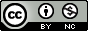 